American University of Central AsiaLiberal Arts and Sciences DepartmentLiterature and History Concentration 2020/21 AY ChecklistStudent’s Name _____________________________________   ID # ________* All students are required to take state examination on these courses in their 2nd year. ** Only 6 credits of foreign languages can be counted for Humanities requirement.Important Contacts:LAS Department Phone: +996 (312) 915000 + 487, 480Room: 415, 310 Email: las@auca.kgRegistrar Office Phone: +996 (312) 915000 + 401Room: 110 Email: registrar@auca.kgShared Service CenterPhone: +996 (312) 915019Room: 244Email: service@auca.kgAcademic Advising OfficePhone: +996 (312) 915000 + 417Room: 341Email: advising@auca.kgWriting and Academic Resources CenterPhone: +996 (312) 915000 + 490Room: 229Email: warc@auca.kgCounseling Services Write an email to set up a meeting with counselors: cs@auca.kg Recommended Order of StudyGeneral Education – 98 credits (102 credits limit of 100 level courses) Credit Yes NoGrade Notes FYS I: English language for Liberal Arts - 4 credits, English Composition for Liberal Arts I – 6 credits Introduction to Philosophy I (part of FYS I) – 2 credits12FYS II: English language for Liberal Arts - 4 credits,English Composition for Liberal Arts II – 6 creditsIntroduction to Philosophy II (part of FYS II) – 2 credits12Kyrgyz Language and Literature I* - 4 credits Kyrgyz Language and Literature II* - 4 credits (to be completed during sophomore year)8State exam in 2 yearRussian Language I – 2 credits Russian Language II – 2 credits4Mathematics (6 credits may overlap with major requirements; examples: Quantitative Research Methods and Statistics)12History of Kyrgyzstan – 4 credits Geography of Kyrgyzstan – 2 credits (to be completed during sophomore year)6State exam in 2 yearManas Studies2Natural Science (Concepts of Modern Sciences) 6Humanities/Second Year Seminar: Humanities**12Arts (these may overlap General Education, Electives or Major requirements)/Second Year Seminar: Arts12Social Sciences (from outside the student’s major)/Second Year Seminar: Social Sciences12Sports (any 4 courses during 4 years of study)0 400 hoursTotal General Education:98LAS Core Courses – 24 credits Concepts of Modern Sciences6This course is also considered as 6 credits of Natural Science of GenEd requirement  World Literature 6This course is also considered as 6 credits of  Humanitiesof GenEd requirementGlobalization and Social Sciences 6This course is also considered as 6 credits of Social Science of GenEd requirementConcepts of Modern Art6This course is also considered as 6 credits of Art of GenEd requirementTotal LAS Core Courses24 Concentration Required Courses – 42 creditsIntroduction to Literature (LAH 100)6Introduction to History (LAH 200)6Theories of History and Literature (LAH 200)6Research methods 6Internship 6Seniors Thesis Seminar I and II 12Total Concentration Required Courses42Concentration Elective Courses - 7 courses (42 credits) Novels of the Russian Golden Age (RU/HUM/ART-201).6Literature and Art from the Soviet Union (SYS/HUM/SS/ART-207)6Literature and Art of Central Asia (AMS 241)6Worlds and Representations6The Apocalyptic Imagination in Literature, Television and Film (SYS/HUM/ART-260)6The Culture Industry: Coming to Terms with Popular Culture in the Twentieth and Twenty-first Centuries (SYS/HUM/ART-261)6Moral Imagination through Literature (SYS/HUM/SS-256).6The Past in Present Memory, Culture & Politics (SYS/HUM/ART/SS-249)6Manas - Texts, Contexts, and Tradition (HUM/ ART-273)6Hybridity and Identity in Central Asia (ICS 300)6Selected Topics in Kyrgyz Culture and Literature (ANTH/ SS-434)6Media, Memory and History (SOC/SS-442)6Empire, Identity, Modernity: Ethnic Classifications in Imperial and Soviet Central Asia (CA/ANTH/PSY/SOC-516)6Epic-Theory, Practice, History (IOE-603L)6Literature in Imperial and Soviet Central Asia (CA-610).6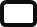 Intercultural Encounters: Literatures at the Edge of Empire (IOE-615L).6Total 42  Elective Courses (from outside the student’s major)34In fact, 58 credits are available due to overlap of LAS core courses with GenEd coursesTotal Number of Credits240240 credits must be earned to graduate First YearFirst YearFirst YearFirst YearSemester 1Semester 2First Year Seminar I English Composition for Liberal Arts IIntroduction to Philosophy I (part of FYS I)12First Year Seminar II English Composition for Liberal Arts II
Introduction to Philosophy II (part of FYS II)12Concepts of Modern Sciences6World Literature6Intro to Literature   6Elective 6Literature and Art  from the Soviet Union  6Elective   6Sport 0Sport0Total3030Second YearSecond YearSecond YearSecond YearSemester 3Semester 4Concepts of Modern Arts6Globalization and Social Sciences 6Introduction to History6Theories of History and Literature6Kyrgyz language and literature I4History and Geography of Kyrgyzstan6Russian language 2Kyrgyz language and literature II4Elective  6Russian language2General Education course 6Elective 6Manas studies 2Sport0Sport 0Total3230Third YearThird YearThird YearThird YearSemester 5Semester 6Elective  6Research Methods6Elective 6General Education course 6General Education course 6Elective 6General Education course6Elective6General Education course6Internship 6Total3030Fourth YearFourth YearFourth YearFourth YearSemester 7Semester 8Senior thesis seminar I 6Senior thesis seminar II 6Elective 6Elective 6Elective 6Elective 6General Education course 6General Education course 6General Education course6General Education course6Total3030